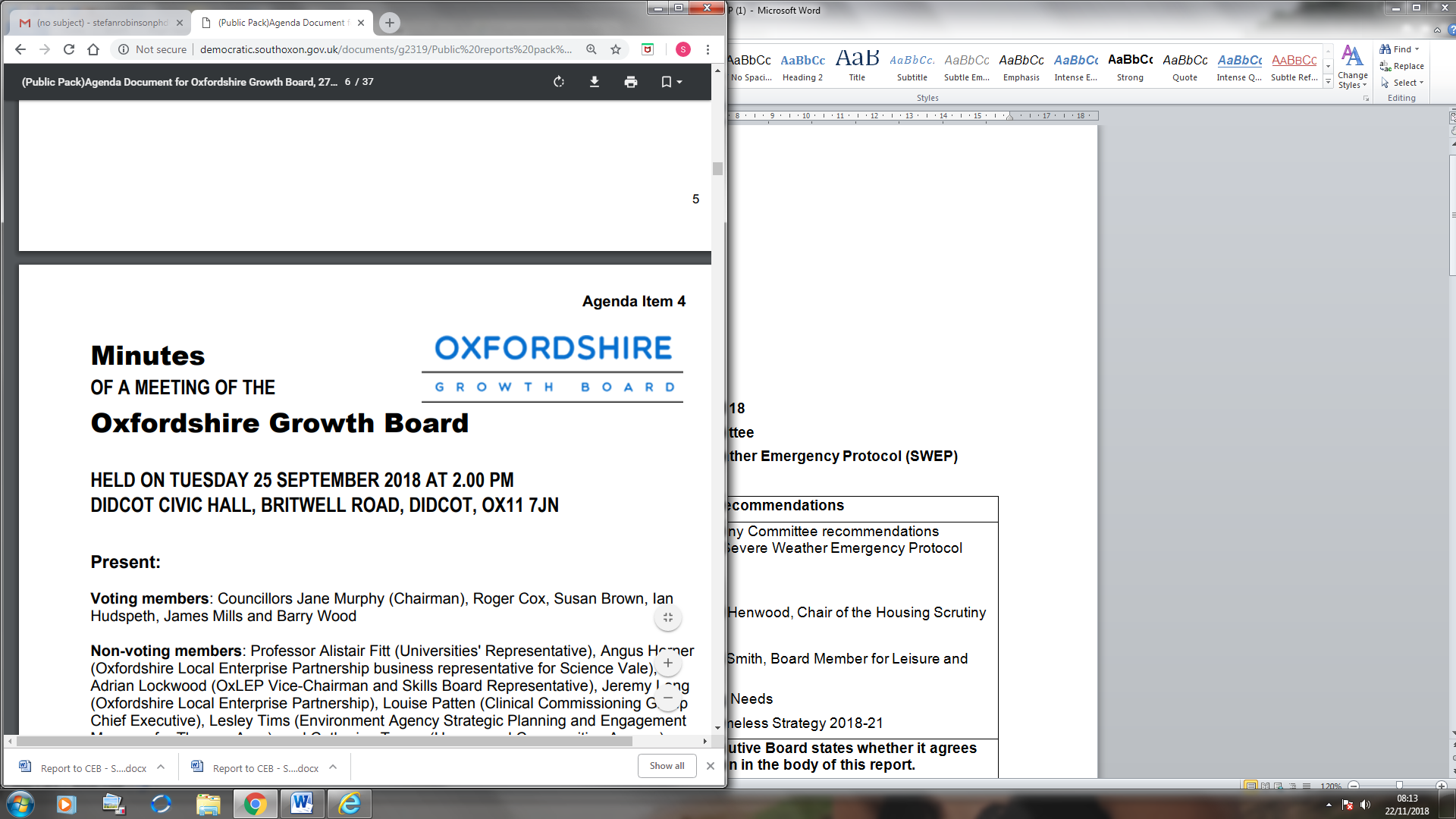 Growth Board Scrutiny Panel Work Plan The Growth Board Scrutiny Panel agrees its own Work Plan, which is reviewed at each meeting. The Panel is encouraged to be strict in prioritising key issues for review, in addition to the entirety of the Growth Board’s forthcoming agendas, which will feature as a standard item on the Work Plan. The Panel’s ongoing review of their work plan should be considered in conjunction with the Growth Board’s Forward Plan.Items to be scheduled Meeting dateItemDescription and rationaleContact24 January 2019Public engagement with the Growth BoardTo consider how the Growth Board is engaging the public in its work and promoting transparency and public awareness of its work. Also, to consider progress in establishing a forward plan of decisions for the Growth Board work. Peter Trueman/ Mish Tullar24 January 2019Affordable HousingTo understand how affordable housing is defined within the context of the Deal, and the scale and ambition of plans to promote affordable tenures. Paul Staines24 January 2019Growth Board Agenda To consider the Growth Board’s agenda, and any items for discussion.N/a 21 March 2019The Local Industrial Strategy Consideration of a report concerning the Local Industrial Strategy.Ahmed Goga (OxLEP)21 March 2019Oxfordshire Energy Strategy Delivery PlanTo consider the delivery Plan developed from the Oxfordshire Energy StrategyAhmed Goga (OxLEP)21 March 2019Growth Board Agenda To consider the Growth Board’s agenda, and any items for discussion. This will include Quarter 3 monitoring data that was previously requested by the Panel.N/a ItemDescription and rationaleLead OfficerStrengthening social value and Environmental CapitalTo consider to what extent the Growth Board is taking account of, measuring and then extracting social value in the growth agenda. Also, to consider the strategic approach to maximising the utility of environmental capital.TBC